                          Trứng cút sốt chua ngọtTrứng cút mang lại nhiều vitamin cho con người, chế biến trứng ra được rất nhiều món ăn ngon.1 củ hành tây2 quả cà chua4 thìa ăn phở ketchupBột canh,dầu ăn,1 thìa cà phê giấm,1 thìa cà phê đường, hành lá, hành tím 2 củCách Làm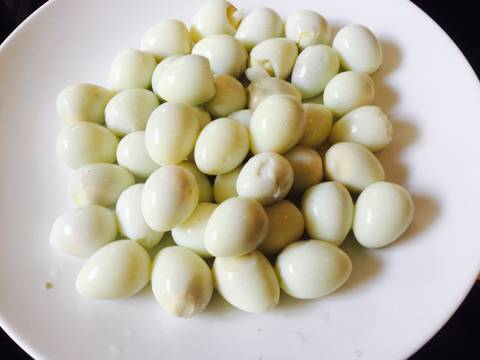 Trứng cút luộc chín bóc vỏHành tay băm nhỏ, cà chua thái hạt lựu nhỏ, hành lá thái nhỏ, hành tím băm nhỏCho dầu vào chảo phi thơm hành tím, cho hành tây xào vàng, rồi cho giấm, đường, ketchup, cà chua vào đun sôi cho trứng vào om 10 phút tắt bếp rắc hành lá lên                                                                                                   Tổ nuôi sưu tầm